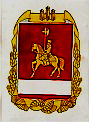 КАРАТУЗСКИЙ   РАЙОННЫЙ   СОВЕТ  ДЕПУТАТОВРЕШЕНИЕ12.03.2013                                   с. Каратузское		         	            №  24-196Об утверждении перечня должностей муниципальной службы в органах местного самоуправления Муниципального образования «Каратузский район» Руководствуясь статьей 6 Федерального закона от 02.03.2007 N 25-ФЗ «О муниципальной службе в Российской Федерации», Законом Красноярского края от 27.12.2005 N 17-4354 «О Реестре должностей муниципальной службы», Уставом Муниципального образования «Каратузский район», Каратузский районный Совет депутатов решил:1. Утвердить Перечень должностей муниципальной службы в органах местного самоуправления Муниципального образования «Каратузский район»  согласно приложению.2. Контроль за исполнением настоящего решения  возложить на постоянную депутатскую комиссию по охране общественного порядка и законности.3. Решение вступает в силу в день, следующий за днем его официального опубликования районной газете «Знамя труда».Глава района –Председатель районногоСовета депутатов                                                                                   К.А. ТюнинПриложениек решениюКаратузского районного Совета депутатовот  12.03.2013 г. № 24-196Перечень должностей муниципальной службы в органах местного самоуправления Муниципального образования «Каратузский район»Раздел 1. Перечень должностей муниципальной службыв аппарате Каратузского районного Совета депутатовРаздел 2. Перечень должностей муниципальной службыв администрации Каратузского района и ее структурных подразделенияхРаздел 3. Перечень должностей муниципальной службыв контрольно-счетном органе   Категория   
   должности    Группа  
должности            Наименование должности             Руководители ГлавнаяРуководитель структурного подразделенияПомощники, советникиГлавнаяСоветник главы районаПомощники, советникиВедущая     Помощник председателя районного Совета депутатовСпециалисты ГлавнаяНачальник отделаЗаместитель начальника отдела Специалисты Ведущая Консультант-юристКонсультантСпециалисты Старшая Главный специалист-юрист                                    Главный специалист                             Ведущий специалист Контролер - ревизорОбеспечивающий специалистМладшаяСпециалист 1 категорииСекретарь руководителя   Категория   
   должности    Группа  
должности            Наименование должности             Руководители   Высшая   Глава администрации района                    
Заместитель главы администрации района         Руководители   Главная  Руководитель структурного подразделения администрации района  Заместитель руководителя  структурного подразделения администрации района          Специалисты  Главная  Начальник отдела                        
Специалисты  Старшая  Главный специалист                          
Ведущий специалист                             Обеспечивающие специалисты    Ведущая  Заведующий отделом   Главный бухгалтерЗаместитель главного бухгалтера                          Обеспечивающие специалисты    СтаршаяБухгалтерОбеспечивающие специалисты    Младшая  Специалист 1 категории.                      
   Категория   
   должности    Группа  
должности            Наименование должности             РуководителиГлавнаяПредседатель контрольно-счетного органаСпециалистыВедущаяАудитор